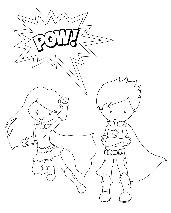                  Pri matematiki boš danes utrjeval računanje. Pri računanju si lahko                 pomagaš s stotičnim kvadratom ali palčkami.                   Odpri delovni zvezek na strani 81 in 82. Pozorno preberi navodila in reši naloge.Pri besedilnih nalogah pazi na postopek reševanja:PREBEREŠ.PODČRTAŠ VPRAŠANJE.OBKROŽIŠ POMEMBNE PODATKE.NARIŠEŠ SKICO.ZAPIŠEŠ RAČUN.NAPIŠEŠ ODGOVOR.Tukaj lahko preveriš, kako ti je šlo. V rešitvah je ena napaka ;-). Poišči jo.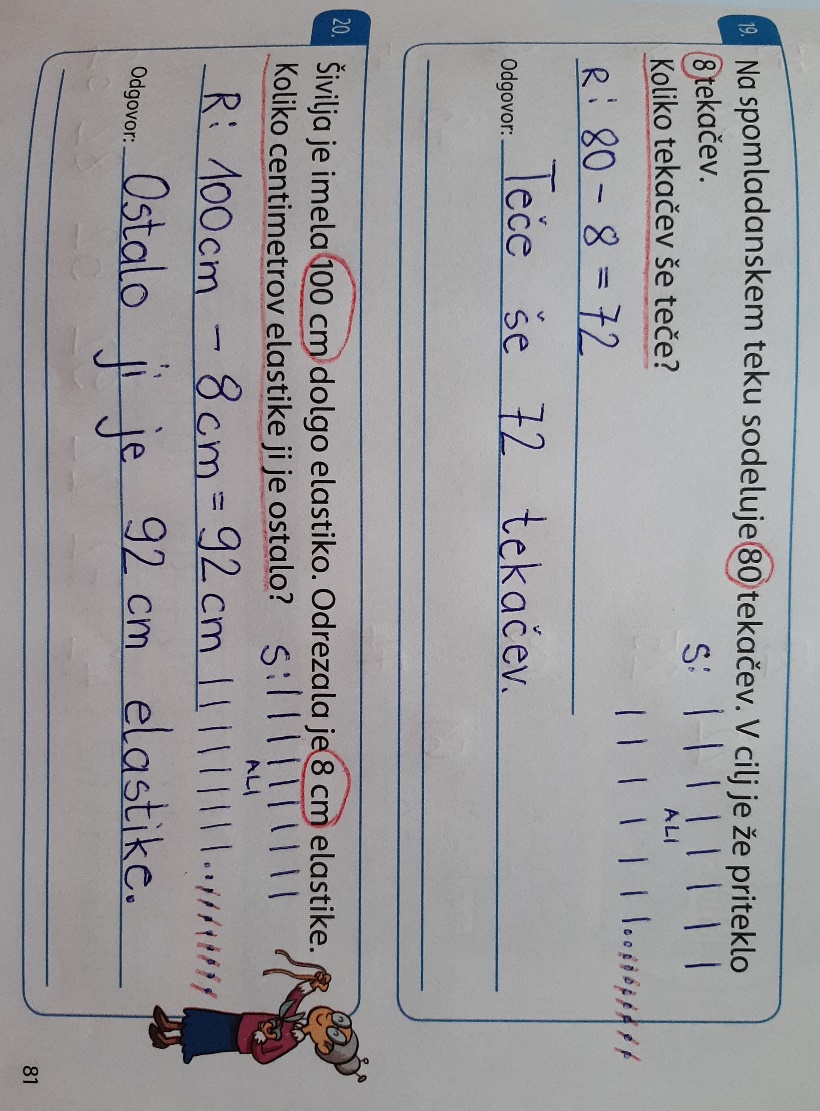 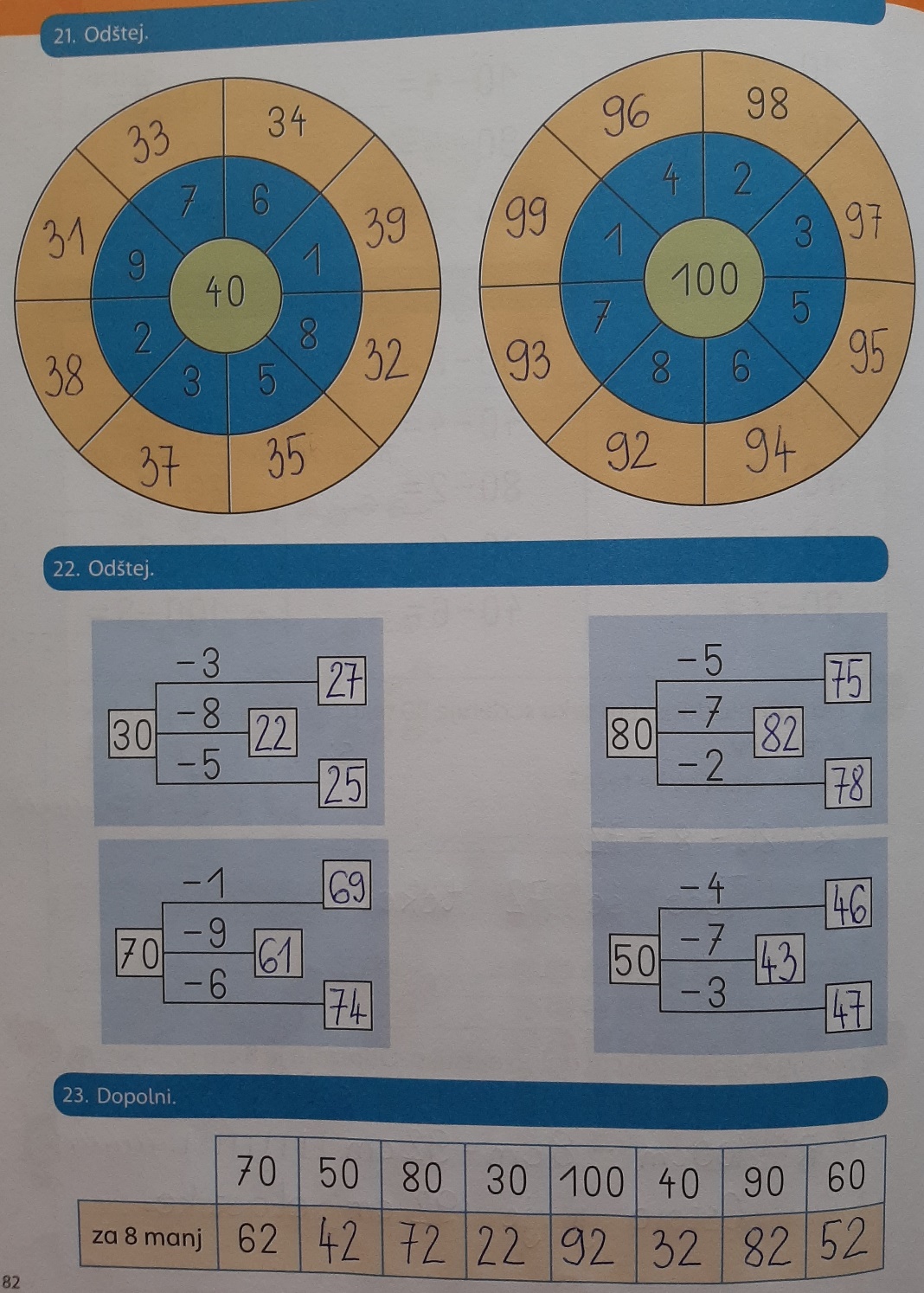 Si našel napako? 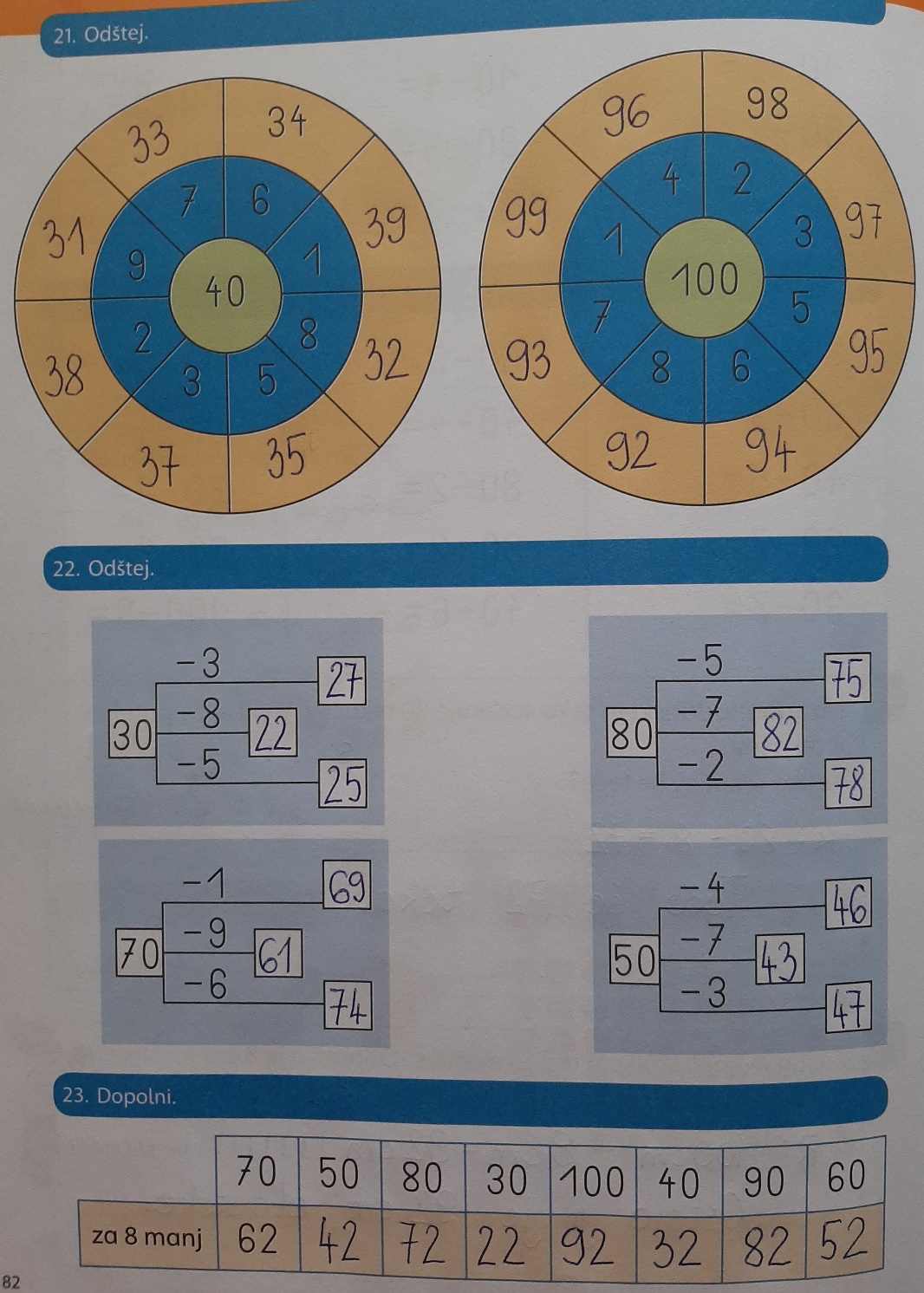 